Technical Assistance Endorsement: Client Evaluation Form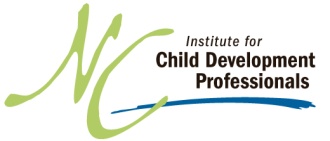 Child Development Professionals (Institute) must submit surveys from two different supervisors and/or previous clients to evaluate a specific technical assistance experience (mentoring, coaching, and/or consultation services and support) provided by the applicant.  Evaluations from clients/recipients who have received a minimum of six months of TA services from the applicant and who have first-hand knowledge of the technical assistance skills and effectiveness of the applicant are asked to submit this signed form to the Institute. Clients/recipients who have received funding in connection with technical assistance services provided by this applicant, such as a quality enhancement grant, are not eligible to complete this form due to a potential conflict of interest.Name of Technical Assistance Practitioner: 			Strongly Agree	Strongly DisagreeI confirm that I have been the recipient of at least six months of the applicant’s TA services and have direct experience with her/his skills and effectiveness.  (Supervisors of the TA practitioner should complete the supervisor evaluation.)Signature: 	 Printed name: 	Phone number: 	 Email address: 	Early childhood or school age care program name: 	The date(s) of TA services: 	Feedback will remain confidential.  Submit form by mail, email or fax to:North Carolina Institute for Child Development ProfessionalsPO Box 959, Chapel Hill, NC 27514 Fax: 919-442-1998, Email: info@ncicdp.orgThe TA practitioner is knowledgeable about quality early care and education for children ages birth to five.54321NAThe TA practitioner is knowledgeable about quality care and education for children ages five to 12.54321NAThe TA practitioner valued my input and/or the input of my program staff.54321The TA practitioner explained and modeled best practice.54321The TA practitioner helped me and/or my program achieve its goals or make progress toward meeting goals.54321The TA practitioner treated me and/or my program staff with respect.54321I am satisfied with the technical assistance services I/we received.54321